Why are you collecting my information?Leeds Rhinos Foundation wish to obtain consent to use for the following purposes:To promote the value of NCS by publishing your story on our website, social media channels, and for marketing literature. How will we use this information?Information will be used by The Leeds Rhinos Foundation and EFL Trust in line with the privacy policy.Rhinos Foundation: Summer 2021 programme materials - Leeds Rhinos FoundationEFL Trust: https://www.efltrust.com/privacy-policy/In brief, we will use your information (including images specifically linked to your participation) to promote the value of NCS by publishing your story as a case study. Your information will be stored securely and will not be passed onto other organisations to use for their own purposes without your consent. We will keep this information in our records for two years, after which time we will either stop using your story and securely delete your information, or we will ask you if we can continue to hold onto it.I [name] consent to Rhinos Foundation and EFL Trust using my information and images for the purposes outlined above in the following way (tick all boxes that you consent to):Print name: Signature: Date: As we are relying on your consent to use this information, you may withdraw your consent at any time. In order to withdraw consent, please contact:Leeds Rhinos Foundation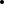 Archie Moss				archie.moss@leedsrhinosfoundation.orgDavid O’Rourke 			david.orourke@leedsrhinosfoundation.orgWebsiteSocial MediaMarketingLiteratureDelivery Partner  EFL Trust